LEMBAR VALIDASIPENGEMBANGAN LKPD GUIDEDDISCOVERY LEARNING DENGAN INTERNET ASSISTED LEARNING UNTUK MELATIHKAN KETRAMPILAN BERPIKIR KRITIS PADA MATERI LAJU REAKSI (Untuk Dosen/Guru Kimia)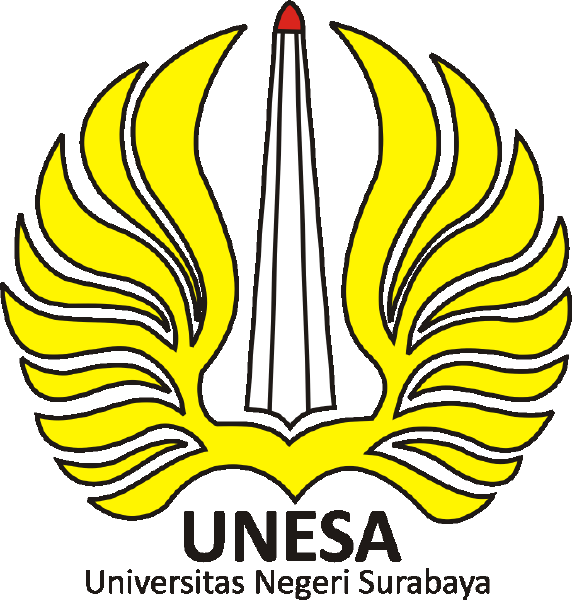 UNIVERSITAS NEGERI SURABAYAFAKULTAS MATEMATIKA DAN ILMU PENGETAHUAN ALAMJURUSAN KIMIA2020LEMBAR VALIDASI INSTRUMENPENGEMBANGAN LKPD GUIDEDDISCOVERY LEARNING DENGAN INTERNET ASSISTED LEARNING UNTUK MELATIHKAN KETRAMPILAN BERPIKIR KRITIS PADA MATERI LAJU REAKSI		Mohon kesediaan Bapak/Ibu untuk memberikan penilaian pada kolom yang telah disediakan demi kesempurnaan LKPD berbasis Contextual Teaching and Learning pada materi Termokimia yang terlampir untuk penelitian saya yang berjudul “Pengembangan Lkpd Guided Discovery Learning dengan Internet Assisted Learning untuk Melatihkan Ketrampilan Berpikir Kritis pada Materi Laju Reaksi”Petunjuk: Mohon kesediaan Bapak/Ibu untuk memberikan penilaian pada kolom yang tersedia untuk kesempurnaan instrumen penelitian yang berbasis pada Guided Discovery Learning materi pokok laju reaksi dengan memenuhi kriteria yang dicantumkan. Penilaian dapat diisikan pada kolom sebelah kanan dalam Lembar Validasi ini dengan memberi tanda baca (√) sesuai hasil penilaian yang diberikan.Kriteria penilaian yang dapat diberikan adalahKriteria IsiBertujuan untuk mengetahui kesesuaian LKPD dengan kriteria isi.Kriteria PenyajianBertujuan untuk mengetahui kesesuaian LKPD dengan kriteria penyajian.Kriteria BahasaBertujuan untuk mengetahui kesesuaian LKPD dengan kriteria bahasa.Saran umum yang dapat diberikan………………………………………………………………………………………………………………………………………………………………………………………..PenilaianNilai SkalaSangat Kurang0Kurang1Sedang2Baik 3Sangat Baik4NoAspek yang dinilaiSkala PenilaianSkala PenilaianSkala PenilaianSkala PenilaianSkala PenilaianNoAspek yang dinilai012341Kesesuaian materi LKPD dengan kurikulum 2013 meliputi KI dan KD, yang terlihat pada fiturLKPD Faktor Konsentrasiv1LKPD Faktor Luas Permukaan 1LKPD Faktor Temperatur 1LKPD Faktor Katalis2Materi LKPD relevan dengan indikator pembelajaran dan tujuan pembelajaran disajikan secara jelas, yang terlihat pada fiturLKPD Faktor Konsentrasiv2LKPD Faktor Luas Permukaan 2LKPD Faktor Temperatur 2LKPD Faktor Katalis3Masalah yang diangkat sesuai dengan tingkat kognitif peserta didik, yang terlihat pada fiturLKPD Faktor Konsentrasiv3LKPD Faktor Luas Permukaan 3LKPD Faktor Temperatur LKPD Faktor Katalis4Pengorganisasian materi mengikuti sistematika keilmuan dimana fakta, konsep, prinsip, prosedur, dan teori yang disajikan sesuai dengan yang berlaku dalam bidang kimia, yang terlihat pada fiturLKPD Faktor Konsentrasiv4LKPD Faktor Luas Permukaan 4LKPD Faktor Temperatur LKPD Faktor Katalis Kriteria Kesesuaian dengan KomponenGuided Discovery LearningKriteria Kesesuaian dengan KomponenGuided Discovery LearningKriteria Kesesuaian dengan KomponenGuided Discovery LearningKriteria Kesesuaian dengan KomponenGuided Discovery LearningKriteria Kesesuaian dengan KomponenGuided Discovery LearningKriteria Kesesuaian dengan KomponenGuided Discovery LearningKriteria Kesesuaian dengan KomponenGuided Discovery Learning5Terdapat komponen mengajak untuk belajar (Invitation to learn), yang terlihat pada fiturLKPD Faktor Konsentrasiv5LKPD Faktor Luas Permukaan 5LKPD Faktor Temperatur 5LKPD Faktor Katalis 6Terdapat komponen Exploration, discoveries, and creations, yang terlihat dalam fitur LKPD Faktor Konsentrasiv6LKPD Faktor Luas Permukaan 6LKPD Faktor Temperatur 6LKPD Faktor Katalis 7Terdapat komponen mengusulkan, menjelaskan dan solusi (Proposing explanations and solutions), yang terlihat dalam fiturLKPD Faktor Konsentrasiv7LKPD Faktor Luas Permukaan7LKPD Faktor Temperatur7LKPD Faktor Katalis8Terdapat komponen mengambil tindakan (taking action), yang terlihat pada fiturLKPD Faktor Konsentrasiv8LKPD Faktor Luas Permukaan 8LKPD Faktor Temperatur 8LKPD Faktor Katalis Kriteria Kesesuaian Melatih Keterampilan Berpikir KritisKriteria Kesesuaian Melatih Keterampilan Berpikir KritisKriteria Kesesuaian Melatih Keterampilan Berpikir KritisKriteria Kesesuaian Melatih Keterampilan Berpikir KritisKriteria Kesesuaian Melatih Keterampilan Berpikir KritisKriteria Kesesuaian Melatih Keterampilan Berpikir KritisKriteria Kesesuaian Melatih Keterampilan Berpikir Kritis9Bertujuan untuk mengetahui kesesuaian LKPD dengan komponen berpikir kritis peserta didik yang meliputi:InterpretasiInferensi AnalisisEksplanasi Yang terlihat pada fiturLKPD Faktor Konsentrasiv9LKPD Faktor Luas Permukaan 9LKPD Faktor Temperatur 9LKPD Faktor Katalis Kriteria Kesesuaian Video Praktikum dengan Faktor Laju ReaksiKriteria Kesesuaian Video Praktikum dengan Faktor Laju ReaksiKriteria Kesesuaian Video Praktikum dengan Faktor Laju ReaksiKriteria Kesesuaian Video Praktikum dengan Faktor Laju ReaksiKriteria Kesesuaian Video Praktikum dengan Faktor Laju ReaksiKriteria Kesesuaian Video Praktikum dengan Faktor Laju ReaksiKriteria Kesesuaian Video Praktikum dengan Faktor Laju Reaksi10Video simulasi praktikum yang disajikan dalam LKPD sesuai dengan masing-masing faktor laju reaksi, yang terlihat pada fiturLKPD Faktor Konsentrasiv10LKPD Faktor Luas Permukaan 10LKPD Faktor Temperatur10LKPD Faktor KatalisNoAspek yang dinilaiSkor PenilaianSkor PenilaianSkor PenilaianSkor PenilaianSkor PenilaianSkor PenilaianSkor PenilaianNoAspek yang dinilai01223341Kesesuaian dengan konsep yang runtut, konsisten, dan seimbang antara sub bab, yang terlihat pada fiturLKPD Faktor Konsentrasiv1LKPD Faktor Luas Permukaan 1LKPD Faktor Temperatur 1LKPD Faktor Katalis 2Penyajian ilustrasi atau gambar relevan dengan materi pokok, yang terlihat pada fiturLKPD Faktor Konsentrasivv2LKPD Faktor Luas Permukaan 2LKPD Faktor Temperatur 2LKPD Faktor Katalis 3Variasi tampilan umum yang menarik dan tidak membosankan, yang terlihat pada fiturLKPD Faktor Konsentrasivv3LKPD Faktor Luas Permukaan 3LKPD Faktor Temperatur 3LKPD Faktor Katalis 4Penyediaan ruang yang cukup untuk keleluasaan peserta didik memberikan jawaban, yang terlihat pada fiturLKPD Faktor Konsentrasivv4LKPD Faktor Luas Permukaan 4LKPD Faktor Temperatur 4LKPD Faktor Katalis 5Kelengkapan penyajian LKPD seperti:Pendahuluan, daftar isi, daftar pustaka, peta konsep, tujuan, petunjuk penggunaan, yang terlihat pada fiturLKPD Faktor Konsentrasivv5LKPD Faktor Luas Permukaan 5LKPD Faktor Temperatur 5LKPD Faktor Katalis NoAspek yang dinilaiSkor PenilaianSkor PenilaianSkor PenilaianSkor PenilaianSkor PenilaianSkor PenilaianSkor PenilaianSkor PenilaianNoAspek yang dinilai001123341Menggunakan bahasa Indonesia yang baik dan benar, yang terlihat pada fiturLKPD Faktor Konsentrasivv1LKPD Faktor Luas Permukaan 1LKPD Faktor Temperatur 1LKPD Faktor Katalis 2Bahasa yang digunakan sesuai dengan tingkat kedewasaan peserta didik, yang terlihat pada fiturLKPD Faktor Konsentrasivv2LKPD Faktor Luas Permukaan 2LKPD Faktor Temperatur 2LKPD Faktor Katalis 3Penggunaan struktur kalimat yang jelas, yang terlihat pada fiturLKPD Faktor Konsentrasivv3LKPD Faktor Luas Permukaan 3LKPD Faktor Temperatur 3LKPD Faktor Katalis 4Menggunakan bahasa yang komunikatif, yang terlihat pada fiturLKPD Faktor Konsentrasivv4LKPD Faktor Luas Permukaan 4LKPD Faktor Temperatur 4LKPD Faktor Katalis 